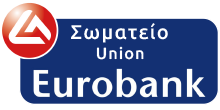 Ανακοίνωση Νο.147   08/04/2020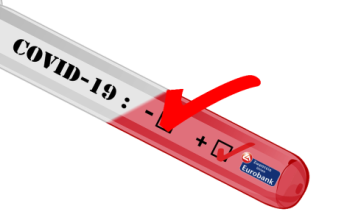 ΤΕΣΤ για τον Κορωναϊό με τη χρήση της Κάρτας Union Care for All    Το Union , προσπαθώντας να βοηθήσει τα μέλη του και τα μέλη των οικογενειών τους αυτή τη δύσκολη για όλους περίοδο ,  σε συνεργασία με την Κάρτα Υγείας ΕΛΕΥΘΕΡΑΣ ELG  - Union Care for All εξασφάλισε συνεργασία με τρία Διαγνωστικά Κέντρα στην Αθήνα προκειμένου οι συνάδελφοι – μέλη του Union - που επιθυμούν να υποβληθούν σε Τεστ για την ανίχνευση του Κορωναϊού να τυγχάνουν τόσο ειδικών τιμών όσο και άμεσης εξυπηρέτησης.Τα συνεργαζόμενα διαγνωστικά κέντρα είναι :1. ΒΙΟΪΑΤΡΙΚΗ: Η Βιοϊατρική δέχεται για εξετάσεις δέχεται για εξετάσεις τα μέλη του Union  στα κεντρικά της ιατρεία επί της οδού Κηφισίας και Παπαδά.Το κόστος της εξέτασης για κάθε άτομο είναι 120€.2. ΑΙΜΟΔΙΑΓΝΩΣΗ: Το εργαστήριο Βιοπαθολογίας, Μικροβιολογίας δέχεται για εξετάσεις τα μέλη του Union  στα επί της οδού Χαριλάου Τρικούπη 197, Κηφισιά Ιατρεία της.Το κόστος της εξέτασης είναι 120€Η ΑΙΜΟΔΙΑΓΝΩΣΗ αναλαμβάνει και κατ’ οίκoν εξετάσεις. Το κόστος επιβαρύνεται κατά 20€ δηλαδή 140€ κατ’ εξέταση.3. Ιατρόκοσμος (στη Λεωφ. Αλεξάνδρας) πραγματοποιεί αποκλειστικά κατ οίκον την εξέταση με κόστος 130€. Η παροχή αφορά στο λεκανοπέδιο Αττικής και γίνεται κατόπιν ραντεβού.Οι κατ’ οίκον εξετάσεις αφορούν μόνο στην περιοχή Αττικής κατόπιν συνεννοήσεως.Όλες οι παραπάνω εξετάσεις γίνονται με την λήψη ρινικού ή φαρυγγικού επιχρίσματος.Τα αποτελέσματα των εξετάσεων εκδίδονται μία μέρα μετά την εξέταση εκτός Αργιών.ΠΡΟΣΟΧΗ!!! Το ομαδικό ασφαλιστήριο συμβόλαιο καλύπτει απολογιστικά μέρος του κόστους της εξέτασης όπως συμβαίνει και με όλες τις άλλες εξετάσεις..Η πρόθεσή μας είναι να μπορέσουμε να βρούμε όσο το δυνατόν περισσότερα Διαγνωστικά Κέντρα προκειμένου η διευκόλυνση αυτή να επεκταθεί σε ολόκληρη την Ελλάδα. Ωστόσο η έλλειψη ειδικών αντιδραστηρίων κάνει την προσπάθεια αυτή πολύ δύσκολη. Με συναδελφικούς χαιρετισμούςΓια το Δ.Σ. του Union EurobankΟ Πρόεδρος                                 Ο Γεν. ΓραμματέαςΣτάθης Χαρίτος                               Γιάννης Σιδεράτος